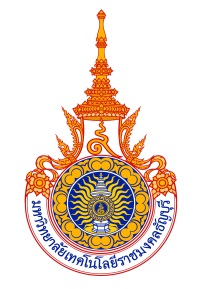 มหาวิทยาลัยเทคโนโลยีราชมงคลธัญบุรีแบบขอแต่งตั้งอาจารย์พิเศษRajamangala University of Technology ThanyaburiAcademic Staff Application Formชื่อ (นาย, นาง, นางสาว, อื่นๆ)				นามสกุล					Name (Mr, Mrs, Miss)					Surname	   				วัน เดือน ปี เกิด (Date of Birth)										ตำแหน่งทางวิชาการ (Academic Affiliation)  อาจารย์ (Lecturer)    ผศ. (Asst. Prof.)      รศ. (Assoc. Prof)  	  ศ. (Prof.)  อื่นๆ เช่น นักวิทยาศาสตร์  นักวิเคราะห์ ฯลฯ  โปรดระบุ  (Others, please specify)			ประสบการณ์การด้านการสอน (Teaching  Experience)ประสบการณ์การทำงาน (Professional  Experience)		 		ปี (Years)ประวัติการศึกษา (Education Profile)สถานภาพการเป็นอาจารย์พิเศษในระดับบัณฑิตศึกษา มหาวิทยาลัยเทคโนโลยีราชมงคลธัญบุรี (Current Status of lectureship at  RMUTT  School  of  Graduate Studies)  ไม่เคยได้รับการแต่งตั้ง (Never obtain the lectureship)  ได้รับการแต่งตั้งเป็นอาจารย์พิเศษ (Being a lecturer with the following responsibility) งานสอน (Teaching)หลักสูตร (Program	)    				สาขาวิชา (Major subject)  			  งานสอบวิทยานิพนธ์ (Thesis examination)      หลักสูตร (Program)          			สาขาวิชา (Major subject)     			          หลักสูตร (Program)	       		           สาขาวิชา (Major subject)   			             อาจารย์ที่ปรึกษาวิทยานิพนธ์ (Thesis supervisors)       หลักสูตร (Program)			สาขาวิชา (Major subject)				  อาจารย์ที่ปรึกษาวิทยานิพนธ์ร่วม (Co-thesis supervisors) หลักสูตร (Program)			สาขาวิชา (Major subject)				คำขอแต่งตั้ง (Request  for Appointment)              อาจารย์พิเศษ (To be adjunct academic Staff) งานสอน (Teaching)หลักสูตร (Program)                     	สาขาวิชา (Major subject)  				                   9.   สถานที่ติดต่อ (Contact Information)     โทรศัพท์ (Tel.) 						โทรสาร(Fax)						E-mail														10.  ความเชี่ยวชาญเฉพาะทาง   โปรดระบุรายละเอียดหรือเฉพาะหัวข้อ เป็นภาษาอังกฤษหรือภาษาไทย (Expertise /       Specialization: details or topics may be given in Thai or English)  -   														-  														-  														11. 	ผลงานวิชาการที่ได้รับการตีพิมพ์เผยแพร่ (ตามประกาศ ก.พ.อ. เรื่องหลักเกณฑ์และวิธีการแต่งตั้งบุคคลให้ดำรงตำแหน่งผู้ช่วยศาสตราจารย์  รองศาตราจารย์  และศาสตราจารย์ พ.ศ. 2560)  (ผลงานย้อนหลัง5 ปี  อย่างน้อย 1 เรื่อง เขียนตามรูปแบบบรรณานุกรม )12.  รายวิชาที่คาดว่าจะสอน   (List of courses)              ลงชื่อ (Signature)        				                                                                                       (	   					   )                                                                                                                                                                               วันที่ (Date) 		/   		/     			   หมายเลขประจำตัวประชาชน  (ID.Card)...................................................สถาบัน/หน่วยงาน
(Institution)หัวข้อการสอน/รายวิชาที่สอน
(List of teaching courses/Subject)ตั้งแต่ปี พ.ศ. – ถึงปี พ.ศ.
(From year to year)พ.ศ.2541 – ปัจจุบันพ.ศ.2533 - พ.ศ.2541ชื่อหน่วยงาน(Institution)ที่อยู่(Address)ตำแหน่ง(Position)พ.ศ.(Year)พ.ศ.2541 – ปัจจุบันพ.ศ.2533 - พ.ศ.2541ระดับการศึกษา(Level)ปีที่สำเร็จ(Year)สถาบันการศึกษา(Institution)วิชาเอก/สาขา(Major)ชื่อปริญญา(Degree Obtained)ปริญญาเอก(Doctoral degree)ปริญญาโท (Master degree)ปริญญาตรี(Bachelor degree)อื่นๆ  (Others)ลำดับที่(No.)รหัส / ชื่อวิชาที่สอน (Subject code / Subject)หลักสูตร(Program)หมายเหตุ(Remark)105-313-605 การจัดการคุณภาพ               3(3-0-6)หัวข้อที่ทำการสอน:...............................................................................................................................................................................................................................................................................................................................................................................................................